Fórmula lineal equilibrada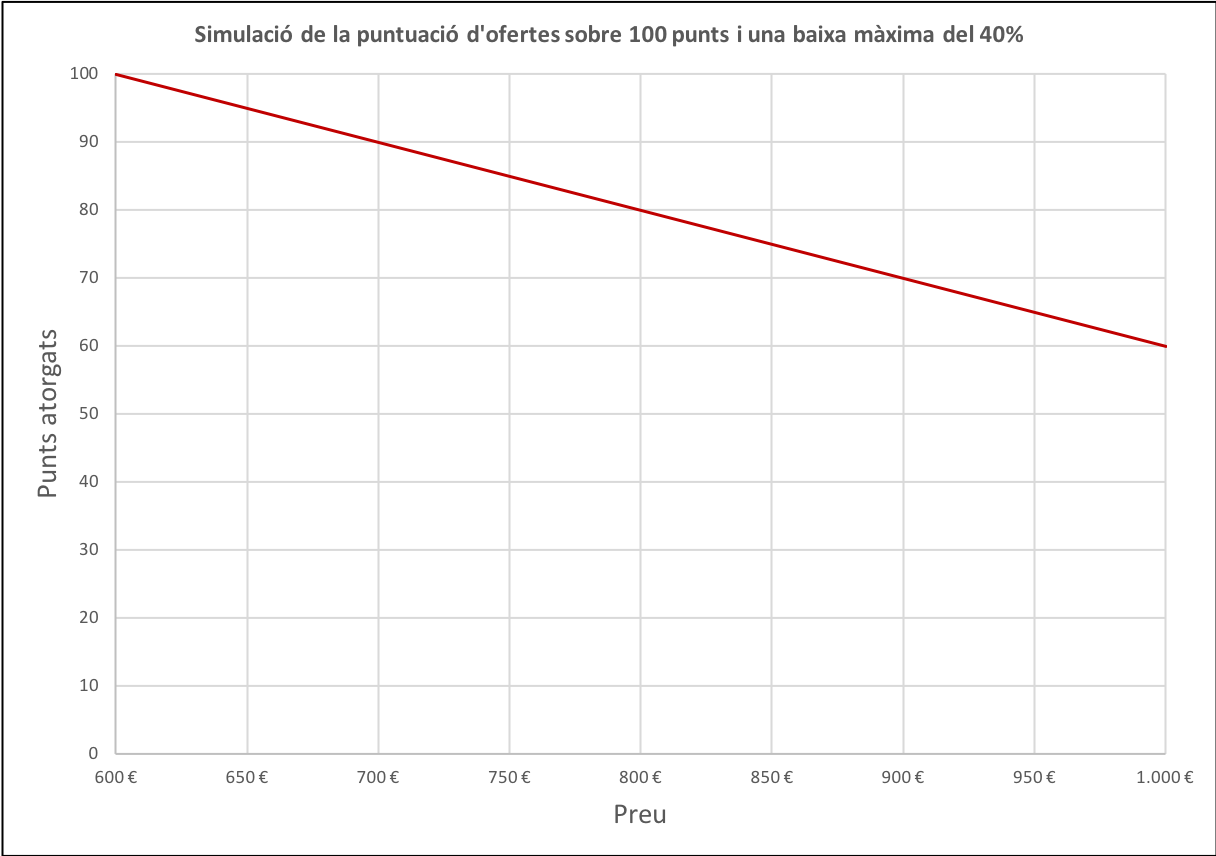 